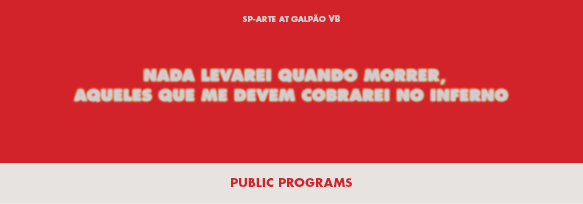 A selection of documentaries by Caravana Farkas, a guided tour, and a talk with the architect and urbanist Paulo Tavares take place at Galpão VB during exhibitionApril 29 | May 20 | June 10The exhibition Nada levarei quando morrer, aqueles que me devem cobrarei no inferno [I will take nothing when I die, those who owe me, I will charge in hell], from April 6 through June 17 at Galpão VB, will hold a series of activities to expand on the questions raised by the curators.Documentaries produced by Thomaz Farkas, a guided tour of the exhibition and the Vila Leopoldina neighborhood with the artist Rodrigo Bueno and a talk with the architect and urbanist Paulo Tavares make up the three public programs of the exhibition, all with free admission.On the first one, April 29, Saturday, at 5 p.m., the curators Solange Farkas e Gabriel Bogossian will present a selection from the production of Caravana Farkas, a large set of documentaries produced from 1964 to 1980 and that seek to record unknown aspects of popular communities of Brazil and its habits.On May 20, Saturday, at 3 p.m., the artist Rodrigo Bueno will conduct a guided tour to the exhibition and, subsequently, to the Vila Leopoldina neighborhood, where Galpão VB is located. Bueno’s site-specific Emboaçava (lugar de passagem) is the only work specially created for the exhibition and evokes the conflicted past of Vila Leopoldina, where one of the first forts in São Paulo was erected by settlers against the constant attacks of natives.In the last meeting, in June 10, Saturday, at 3 p.m., the Brazilian architect and researcher Paulo Tavares will chronicle his recent investigations on cultural heritage and rights of traditional peoples and communities in Brazil and Ecuador.Nada levarei quando morrer, aqueles que me devem cobrarei no inferno is a partnership between Associação Cultural Videobrasil and SP-Arte. The show is part of the SP-Arte no Galpão VB project, included in the schedule of the art fair, held from April 6 through 9 at the Bienal Pavilion.The exhibition conducts some sort of ethnography of victims of the economic development, with works by Caetano Dias, Claudia Andujar, Miguel Rio Branco, Gisela Motta and Leandro Lima, Rodrigo Bueno, Rodrigo Braga, Runo Lagomarsino, and Virginia de Medeiros. The title is taken from Miguel Rio Branco’s work.Learn more about each activity of the public programs:1. Caravana FarkasWith Solange Farkas and Gabriel BogossianDate: April 29, Saturday, at 5 p.m.Between 1964 and 1980, the photographer and entrepreneur Thomaz Farkas produced, in a partnership with different Brazilian filmmakers, a set of more than thirty documentaries that were later known as Caravana Farkas. These works show both an intention to reveal inconspicuous aspects of the present and the desire to record and document cultural practices that were threatened by the changes in the modes of living of traditional communities in the country’s interior. On this date, a selection of these works will be shown, followed by a debate with the viewers.Free admissionSolange FarkasCurator and director at Associação Cultural Videobrasil. In 1983, she created the Contemporary Art Festival Sesc_Videobrasil, where she is also the chief-curator, and which has become a reference for the artistic production in the Global South. She brought to Brazil exhibitions of such artists as Sophie Calle (Cuide de Você, 2009), Joseph Beuys (A Revolução Somos Nós, 2010) and Isaac Julian (Geopoéticas, 2012), which she also curated. As guest curator, she participated on the 10th Sharjah Biennial (United Arab Emirates, 2011), on the 16th Cerveira Biennial (Portugal, 2011), on the 5th Videozone: International Video Art Biennial (Israel, 2010) and on the 6th Jakarta International Video Festival (Indonesia, 2013), among others. Together with Gabriel Bogossian, she curated the Akram Zaatari’s exhibition Tomorrow Everything Will Be Alright (Galpão VB, São Paulo, 2016).Gabriel BogossianEditor, manager and curator, Gabriel Bogossian is assistant curator at Galpão VB. He curated the exhibitions Resistir, reexistir (Galpão VB, São Paulo, 2017); Território, Povoação (Blau Projects, São Paulo, 2016) with Juliana Gontijo; and Cruzeiro do Sul (Paço das Artes, São Paulo, 2015), among others. He has collaborated as an editor and translator with the publishing houses Rocco, Hedra, and the University Press of the Federal University of Pernambuco.2. Activation of Rodrigo Bueno’s Emboaçava (lugar de passagem) With Rodrigo Bueno. Moderated by Gabriel Bogossian. Date: May 20, Saturday, at 3 p.m.The only work especially created for Nada levarei quando morrer, aqueles que me devem cobrarei no inferno, the site-specific Emboaçava (lugar de passagem), by Rodrigo Bueno, evokes the rich past of Vila Leopoldina, where Galpão VB is located. The region saw the construction of one of the first forts in the city, Trunqueira do Emboaçava, to counter the constant attacks by natives to the then Vila de Piratininga. In this activation, Bueno and the curator Gabriel Bogossian will conduct a guided tour starting with a course through the exhibition, exploring the relationships between the works, and then to a walking tour around key places in the district’s history, returning to Galpão for the visit’s closure.Free admissionRodrigo BuenoWorking with installations and objects using materials such as iron, wood, and other organic elements, Bueno reflects on the urban memory through residues of the city. His practice includes workshops and collaborative activities, and he is also the coordinator of Ateliê Mata Adentro. He has held the solo shows A Ferro e Fogo, at Galeria Marília Razuk, in São Paulo (2016); and the solo project at ArtBo, in Bogota (2016); he has also taken part in the collective exhibitions Transparência e Reflexo, at Museu Brasileiro da Escultura, São Paulo (2016), Cruzeiro do Sul, at Paço das Artes, São Paulo (2015), among others. He lives and works in São Paulo.3. Talk with Paulo Tavares With Paulo Tavares. Moderated by Gabriel BogossianDate: May 10, Saturday, at 3 p.m.Holder of a doctorate degree from Goldsmith College and a collaborator of Forensic Architecture, the architect and researcher Paulo Tavares has been developing over the past years an investigation that brings archeology, urbanism, and anthropology closer together to reflect on the possible connections between cultural heritage and rights of traditional peoples and communities. In the last public program of Nada levarei quando morrer, aqueles que me devem cobrarei no inferno, Tavares will chronicle his recent experiences in Ecuador and Brazil in a talk with the public moderated by the curator Gabriel Bogossian.Free admissionPaulo TavaresArchitect and urbanist. His projects, texts and lectures have been published and shown in different contexts, more recently at the Istanbul Design Biennial (2016) and the Sharjah Biennial (2017). His currently works as a professor at the School of Architecture and Urbanism of the University of Brasília, and previously taught at the Centre for Research Architecture – Goldsmiths at the Cornell University, and at the Pontifical Catholic University of Ecuador. In 2017, Tavares created the agency Autonoma, a platform dedicated to exploring new forms of thinking and producing the territory.FACT SHEETWHAT: Public Programs | Nada levarei quando morrer, aqueles que me devem cobrarei no infernoWHEN: April 29 (Saturday), 5 p.m. | Caravana Farkas - with Solange Farkas and Gabriel Bogossian. May 20 (Saturday), 3 p.m. | Activation of Rodrigo Bueno’s Emboaçava (lugar de passagem) - with Rodrigo Bueno and Gabriel Bogossian’s moderation. June 10 (Saturday), 3 p.m. | Talk with Paulo Tavares - with Paulo Tavares and Gabriel Bogossian’s moderation.WHERE: Galpão VB | Associação Cultural Videobrasil (Av. Imperatriz Leopoldina, 1150, Sao Paulo, SP)Free entrance